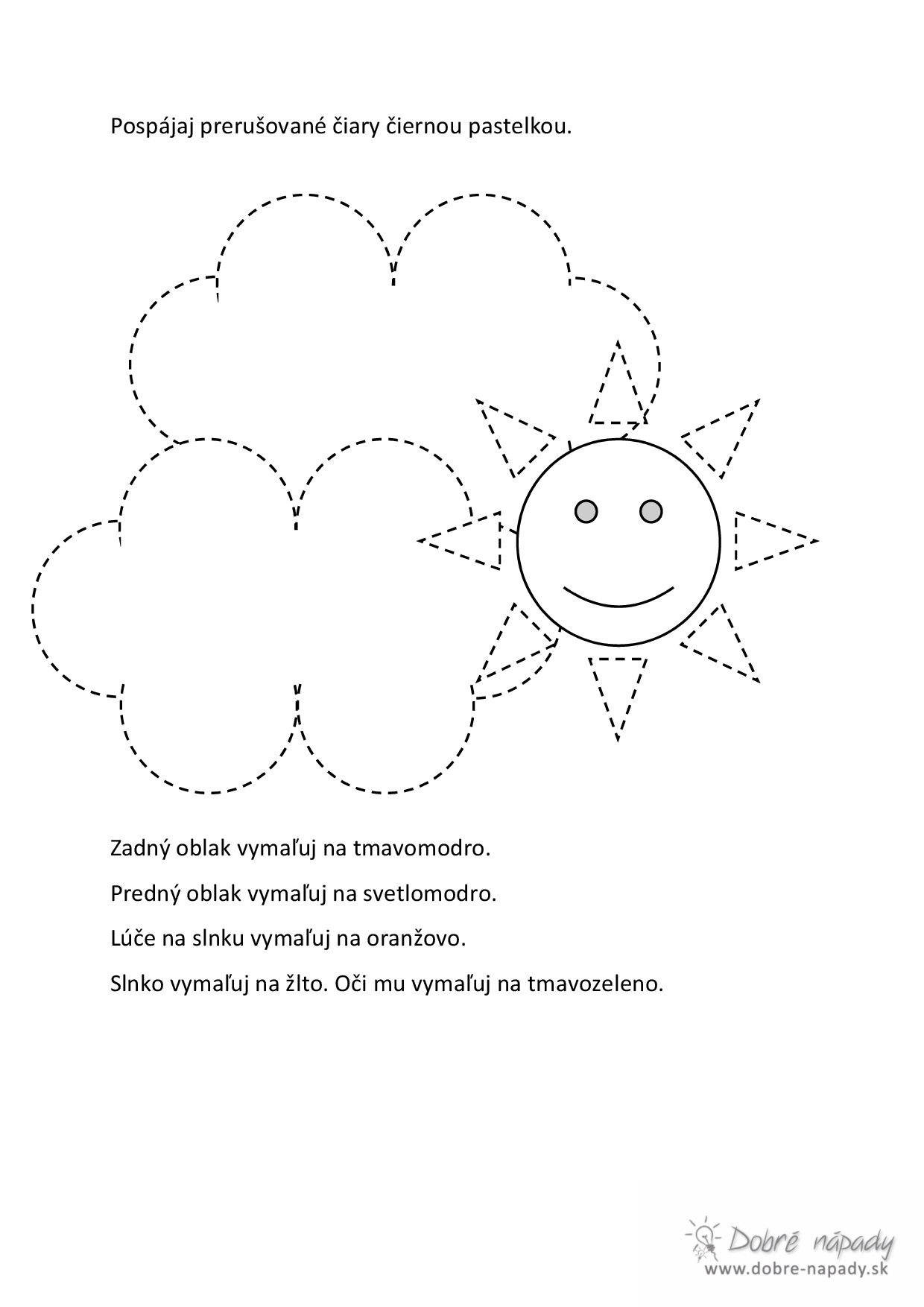 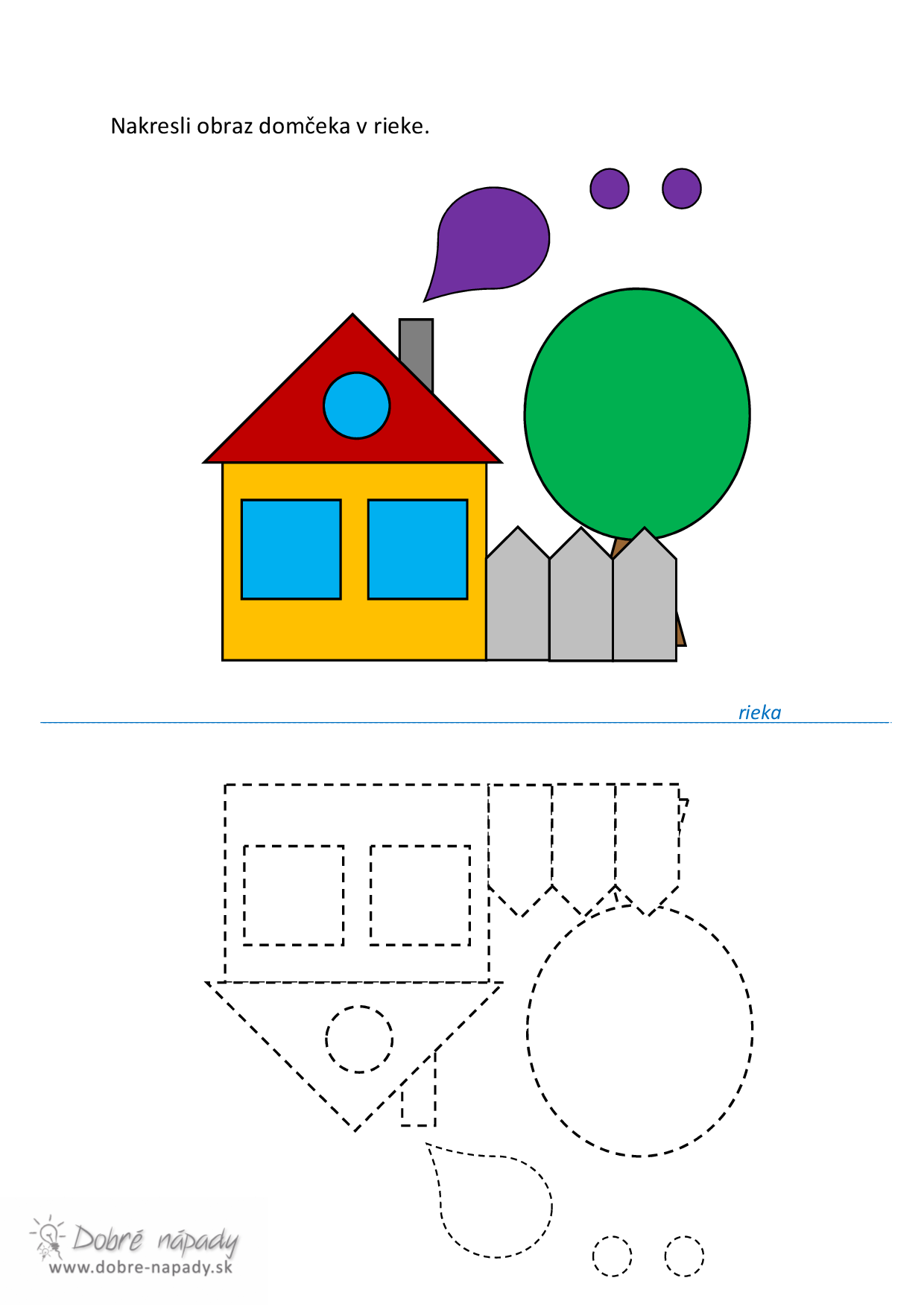 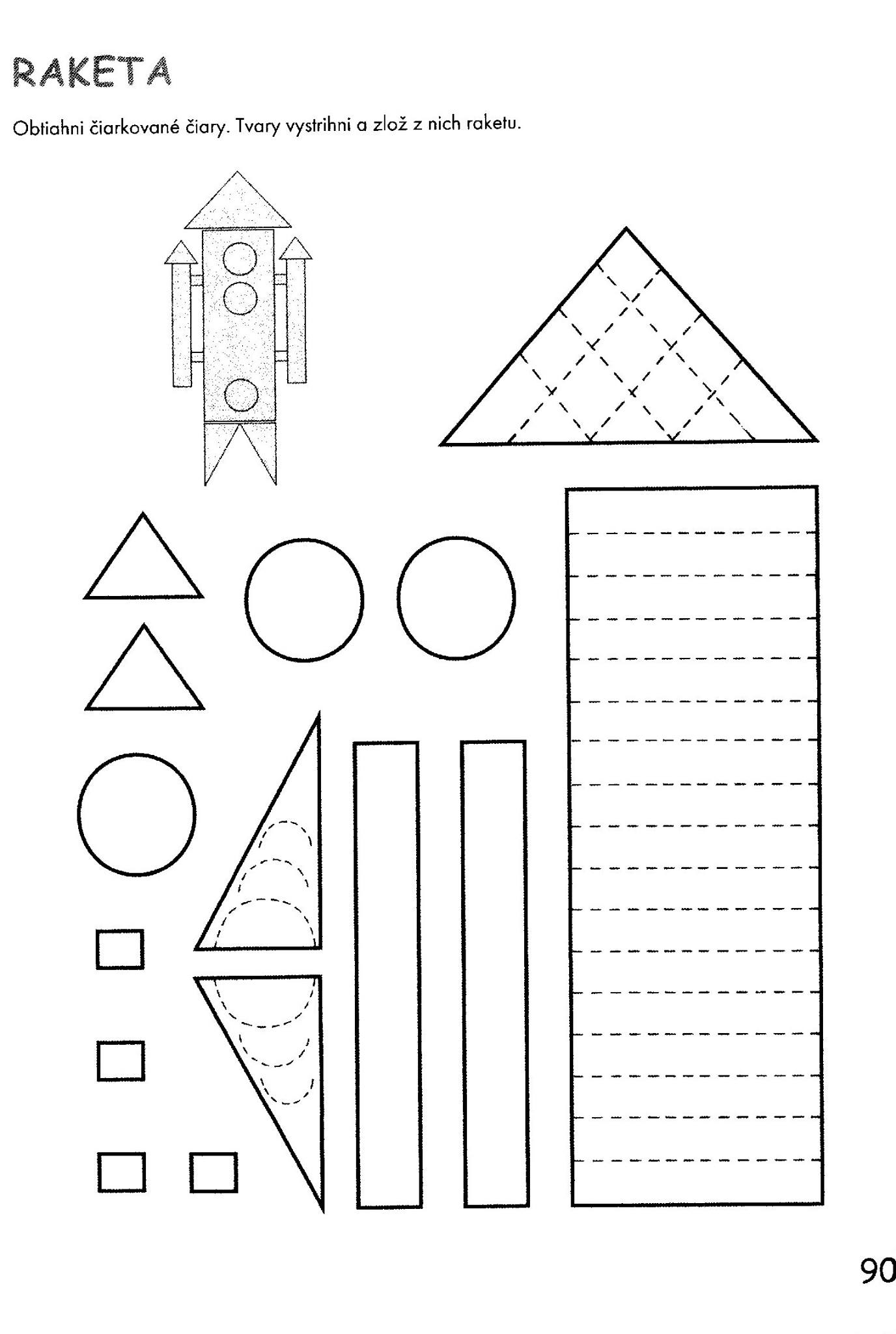 FARBY A GEOMETRICKÉ TVARYPomenuj geometrické tvary. Tie, ktoré sú spojené čiarou, vyfarbi rovnakou farbou.NÁJDI  DVOJICE  ROVNAKÝCH  ÚTVAROV  A  ČÍSLAM  V  TABUĽKE PRIRAĎ  SPRÁVNE  PÍSMENO.TAJNIČKA    JE:  VYFARBI,  ZAPÍŠ  POČET ●                                              NAKRESLI  OBRÁZOK  Z  Vyhľadaj na obrázku a pomenuj geometrické tvary. 1234567